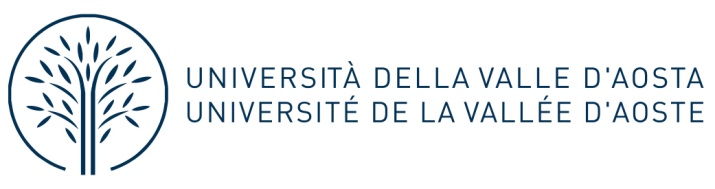 Scheda Misure Anticorruzione - Modulo segnalazione eventi corruttiviAi sensi delle disposizioni per la prevenzione e la repressione della corruzione all’Università della Valle d’Aosta – Université de la Vallée d’AosteAl Responsabile della prevenzione della corruzione e della trasparenzadell’Università della Valle d’Aosta  Il sottoscritto _________________________________________, nato a ____________________________ in data __________________ e residente in Via/Piazza __________________________________________ CAP _______________ Città _________________Prov______________ tel. _________________________  email _______________________________________PRESENTAall’Università della Valle d’Aosta – Université de la Vallée d’Aoste le seguenti segnalazioni e reclami in relazione a fatti corruttivi e condotte illecite che coinvolgono i dipendenti dell’Ateneo valdostanoSegnalazioni e Reclami____________________________________________________________________________________________________________________________________________________________________________________________________________________________________________________________________________________________________________________________________________________________________________________________________________________________________________________________________________________________________________________________________________________________________________________________________________________________________________________________________________________________________________________________________________________________________________________________________________________________________________________________________________________________________________________________________________________________________________________________________________________________________________________________________________________Data ___________________Firma__________________________Il presente modulo può essere inviato all’indirizzo email rpct@univda.it.